Nota de prensa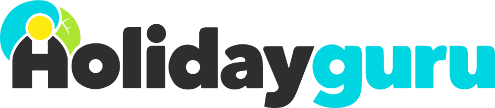 7 consejos de ciberseguridad para tus vacaciones de 2024Con técnicas cada vez más avanzadas, los hackers se aprovechan de la inocencia o desconocimiento de los viajerosValencia – 30/01/2024 – Nada sería hoy en día de los viajes sin el uso del teléfono móvil. Consultar nuestras reservas, pagar en establecimientos u ofrecer nuestros datos de geolocalización para movernos por el destino. Tantas nuevas posibilidades como estafas que evolucionan y se aprovechan de las grietas de seguridad o la inocencia de los viajeros. La web de viajes baratos Holidayguru ha publicado una lista con 7 consejos de ciberseguridad para evitar tener problemas cuando viajemos este 2024.Aléjate de los puertos USBAunque puedan parecer inofensivos, los puertos de carga USB en espacios públicos plantean riesgos para la privacidad. Los delincuentes pueden aprovechar estos puertos de carga para obtener acceso no autorizado a nuestro dispositivo, robar información o instalar malware. La alternativa: cargar nuestro dispositivo en un enchufe o adquirir un ‘preservativo USB’ que actúe como barrera de protección.  Presta atención al phishing Los timos a través de las aplicaciones de mensajería en los que un presunto familiar o amigo nos pide realizar un ingreso urgente son cada vez más frecuentes. Buscadores de hoteles han sufrido en los últimos meses también campañas de phishing en la que suplantan la identidad de alojamientos y establecen contacto con los usuarios con el objetivo de recibir el pago de forma ilícita.Cuidado con el WiFi públicoEl WiFi público puede tener riesgo debido a la falta de seguridad. En redes abiertas, los datos pueden ser interceptados fácilmente por hackers. Los ciberdelincuentes pueden utilizar técnicas como el sniffing para acceder a información personal, contraseñas y datos sensibles. Por tanto, es crucial ser cauteloso al usar conexiones públicas y considerar el uso de VPNs para proteger la privacidad.Principio del formularioUtiliza cajeros automáticos fiablesOptar por cajeros automáticos oficiales al viajar es fundamental para la seguridad financiera. Estos cajeros suelen estar respaldados por bancos de confianza, garantizando transacciones seguras y protegiendo la integridad de los datos. Además, las áreas cercanas a bancos oficiales suelen contar con mayor vigilancia, proporcionando un entorno más seguro para realizar transacciones durante el viaje.Evita dispositivos públicos para operaciones sensiblesEvitar dispositivos públicos como en bibliotecas, hoteles o locutorios al viajar minimiza riesgos de seguridad. Estos pueden contener software malicioso y carecer de actualizaciones de seguridad. El uso de dispositivos personales con contraseñas protege la privacidad y reduce la exposición a amenazas cibernéticas en entornos públicos durante el viaje. Actualiza aplicaciones y dispositivosActualizar las aplicaciones al viajar es crucial. Las actualizaciones suelen incluir parches de seguridad que corrigen vulnerabilidades y protegen contra amenazas cibernéticas. Así, se reducen las posibilidades de explotación por parte de hackers, mejorando la protección de datos personales y financieros. Utiliza el sentido comúnTener nuestros dispositivos controlados, no publicar nuestros datos bancarios o revisar siempre las transacciones a la hora de pagar con tarjeta son acciones que, aunque se den por hecho no hay que olvidar cuando viajamos.Sobre HolidayguruDesde marzo de 2014  busca manualmente cada día las mejores ofertas de viaje en Internet para el mercado español. Desde entonces, Holidayguru se ha convertido en un respetable influyente en la industria turística de nuestro país, con más de 15 millones de páginas vistas al año. Nuestro origen se debe al éxito de la web alemana Urlaubsguru, lanzada en agosto de 2013 y que se ha convertido en una de las páginas de viajes más prestigiosas del país. Contamos con presencia en hasta 5 países, estando nuestra base en Mallorca y nuestras oficinas centrales en Hozwickede (Alemania).	